4th Annual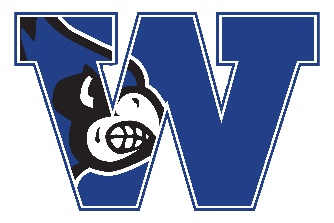 Washington Girls’ Varsity Golf TournamentSeptember 4, 2018August 28, 2018To: Athletic Directors and Head Golf Coaches TeamsBorgia					Washington			St. Clair			Howell Central				Ft. Zumwalt East		Timberland		Liberty					Lutheran St. Charles		St. Genevieve		Lutheran South				Union				TroyFrom: Bill Deckelman and Adam FischerRe: 4th Annual Washington Girls’ Varsity Golf TournamentWe will have 12 teams (5 golfers per team) for the 4th Annual Washington Girls’ Varsity Golf Tournament at Wolf Hollow Golf Club.  The format for the tournament will be an 18 hole event with a 8:00 a.m. shotgun start.  We will award a first place plaque for the team with the lowest score as well as medals to those athletes for the top ten lowest scores overall.  Cost for the tournament is $55.00 per golfer / $275.00 per team (lunch for golfers and one coach included as well as range balls.).  Normal golf rules will apply except we will play double par during this tournament (alternative options can be discussed at the coaches meeting that morning).  We look forward to seeing all of you and good luck with your season! Coach Info.Range will be open at 7:00 a.m. (Range Balls are included)Lunch will be provided for each golfer and ONE coach.Wolf Hollow is a mixture of rolling hills and creek bottoms with lots of blind shots.  Be sure the girls bring good shoes and lots of balls.Entry fee should be made payable to and sent to:Washington High School600 Blue Jay Dr.Washington, MO 63090Attn: Bill DeckelmanAll questions or concerns should be addressed to Adam Fischer at adam.fischer@washington.k12.mo.us or Bill Deckelman at bill.deckelman@washington.k12.mo.us or (636) 231-2180.  